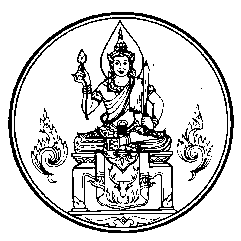 คุรุสภา                                                แบบคำขอขึ้นทะเบียนรับใบอนุญาตประกอบวิชาชีพครู                   เขียนที่ 				                 							  วันที่            เดือน       		        พ.ศ.    	                                                            ข้าพเจ้า (นาย/นาง/นางสาว/อื่น ๆ)                                  นามสกุล		 		..                  	.ชื่อ - นามสกุล(ภาษาอังกฤษ  ตัวพิมพ์ใหญ่) (Mr./Mrs./Miss)  			 				 เลขประจำตัวประชาชน	       -                               -                                              -                             -เกิดวันที่                   เดือน                  พ.ศ.	                        อายุ  	            ปี 	      เดือน สัญชาติ                 . 	ที่อยู่ปัจจุบัน  บ้านเลขที่        หมู่ที่       ตรอก/ซอย                    ถนน                	      			                                       อยู่ ตำบล/แขวง                  อำเภอ/เขต                        จังหวัด    							               รหัสไปรษณีย์	          โทรศัพท์  	                      โทรศัพท์เคลื่อนที่ 	 				           	   E-mail	  									สถานที่ทำงาน.................................................................................สังกัด............ ................................................เลขที่........…หมู่ที่.........ตรอก/ซอย..............................................................ถนน..........................................................…… ตำบล/แขวง.............................อำเภอ/เขต...................................................จังหวัด...........................................    รหัสไปรษณีย์		โทรศัพท์					โทรสาร					 ที่อยู่ที่สะดวกในการติดต่อ     ที่อยู่ปัจจุบัน           ที่ทำงานคุณสมบัติตามมาตรฐานวิชาชีพครูเพื่อขอขึ้นทะเบียนรับใบอนุญาตประกอบวิชาชีพ (เลือก 1 ข้อความคุณสมบัติของท่าน)   1.  วุฒิปริญญาทางการศึกษาหลักสูตร 5 ปี ที่คุรุสภาให้การรับรอง	   กศ.บ.    ค.บ.   คอ.บ.   ศษ.บ.  อื่น ๆ ระบุ.		-				สาขา/วิชาเอก    			-		สถาบัน                   -				               วัน/เดือน/ปีที่สำเร็จการศึกษา     					-				สถานศึกษาฝึกประสบการณ์วิชาชีพ ครั้งที่ 1  		-	 ครั้งที่ 2  		-			    2. วุฒิปริญญาทางการศึกษาหลักสูตร 4 ปี เข้าศึกษาก่อนวันที่ 12 มิถุนายน 2546 และสำเร็จการศึกษาหลังวันที่ 12 มิถุนายน 2546                หรือ วุฒิปริญญาทางการศึกษาหลักสูตรต่อเนื่อง เข้าศึกษาภายในภาคเรียนที่ 1/2548 กศ.บ.   ค.บ.     คอ.บ.   ศษ.บ.   ปทส.    อื่น ๆ ระบุ		-			สาขา/วิชาเอก  		-			 สถาบัน    			-		วัน/เดือน/ปีที่สำเร็จการศึกษา  									   3.  วุฒิปริญญาอื่นระบุ	   			      และวุฒิประกาศนียบัตรบัณฑิตวิชาชีพครูที่คุรุสภาให้การรับรอง                 (ผู้ได้การรับรองวุฒิประกาศนียบัตรบัณฑิตวิชาชีพครู เป็นรายกรณีไม่ต้องระบุสถานที่ฝึกประสบการณ์วิชาชีพ)               สถาบัน	 			วัน/เดือน/ปีที่สำเร็จการศึกษา	               	  			               สถานศึกษาฝึกประสบการณ์วิชาชีพ ครั้งที่ 1                                          ครั้งที่ 2                                                	 -2-    4.  วุฒิไม่ต่ำกว่าปริญญาตรีระบุ					สถาบัน						วัน/เดือน/ปีที่สำเร็จการศึกษา	                       และผ่านการรับรองความรู้ครบ 9 มาตรฐาน ตามมาตรฐานวิชาชีพครู โดย เทียบโอน จำนวน            มาตรฐาน     ทดสอบ  จำนวน          มาตรฐาน    ฝึกอบรม จำนวน	   มาตรฐาน   และมีประสบการณ์การสอนในสถานศึกษาไม่น้อยกว่า 1 ปี สถานที่ศึกษา					(แนบแบบประเมินการปฏิบัติการสอนในสถานศึกษาตามมาตรฐานประสบการณ์วิชาชีพครู)    5.   วุฒิปริญญาทางการศึกษา หรือประกาศนียบัตรบัณฑิตวิชาชีพครู หรือประกาศนียบัตรวิชาชีพครู (ปว.ค.) ที่คุรุสภาให้การ               รับรองเฉพาะมาตรฐานความรู้ ระบุ									               สถาบัน			วัน/เดือน/ปีที่สำเร็จการศึกษา							 	และมีประสบการณ์การสอนในสถานศึกษาไม่น้อยกว่า 1 ปี ที่สถานศึกษา						(แนบแบบประเมินการปฏิบัติการสอนในสถานศึกษามาตรฐานประสบการณ์วิชาชีพครู)    6.   วุฒิปริญญาอื่น ระบุ			และวุฒิประกาศนียบัตรวิชาชีพครู (ปวศ) ที่คุรุสภาให้การรับรองความรู้ไม่ครบ                9  มาตรฐาน โดยรับรอง จำนวน	  	มาตรฐาน     และผ่านการรับรองความรู้ เพิ่มจนครบ 9 มาตรฐาน โดย	      เทียบโอน จำนวน..........มาตรฐาน    ทดสอบ จำนวน….....มาตรฐาน   ฝึกอบรม จำนวน .........มาตรฐาน               และมีประสบการณ์การสอนในสถานศึกษาไม่น้อยกว่า 1 ปี ที่สถานศึกษา.......................................................................              (แนบแบบประเมินการปฏิบัติการสอนในสถานศึกษาตามมาตรฐานประสบการณ์วิชาชีพครู)     ได้แนบเอกสารหลักฐานประกอบคำขอตามคุณสมบัติ ดังนี้ 	1.            สำเนาทะเบียนบ้าน  หรือ              สำเนาบัตรประจำตัวประชาชน หรือ     สำเนาบัตรประจำตัวเจ้าหน้าที่ของรัฐ2.            สำเนาหลักฐานแสดงวุฒิการศึกษา 3.            ใบอนุญาตปฏิบัติการสอน หรือสำเนาวุฒิบัตรรับรองความรู้โดยการเทียบโอนความรู้/ทดสอบความรู้/ฝึกอบรม                 ตามมาตรฐานวิชาชีพครู (กรณีผ่านการรับรองความรู้ครบ 9 มาตรฐาน)4.             สำเนาใบเสร็จรับเงิน / ใบนำฝาก บมจ.ธนาคารกรุงไทย การชำระค่าธรรมเนียมการเทียบโอนความรู้ ฯ                 (กรณีผ่านการเทียบโอนความรู้และไม่มีใบอนุญาตปฏิบัติการสอน) 5.             แบบประเมินการปฏิบัติการสอนในสถานศึกษา ฯ ฉบับจริง จำนวน 1 ฉบับ พร้อมแนบเอกสารหลักฐานประกอบการพิจารณา6.                   รูปถ่ายหน้าตรงครึ่งตัว   ไม่สวมแว่นตาดำ  ขนาด  1  นิ้ว  ซึ่งถ่ายไว้ไม่เกิน  6  เดือน  จำนวน  2  รูป  7.            ค่าธรรมเนียม  จำนวน            บาท      เป็น       เงินสด            ไปรษณีย์     (Pay at Post)  8.             หลักฐานอื่น (โปรดระบุ)  .................................................................................................................................................ทั้งนี้  ขอรับรองว่าข้าพเจ้ามีคุณสมบัติครบถ้วนตามที่พระราชบัญญัติสภาครูและบุคลากรทางการศึกษา  พ.ศ.  2546 และข้อบังคับคุรุสภาว่าด้วยใบอนุญาตประกอบวิชาชีพ พ.ศ. 2547  กำหนดไว้ทุกประการ และขอแจ้งประวัติ ดังนี้1.  เคยเป็นผู้มีความประพฤติเสื่อมเสีย หรือบกพร่องในศีลธรรมอันดี  หรือไม่....................................………..................................2. เป็นผู้ไร้ความสามารถหรือเสมือนไร้ความสามารถ หรือไม่...................................................………............................................3. เคยต้องโทษจำคุกในคดี (ระบุ)..........................................………..................................................................................................ข้าพเจ้ายินยอมให้ตรวจสอบข้อมูลบุคคลตามที่ระบุในแบบคำขอได้จากสำนักทะเบียนราษฏร์ กระทรวงมหาดทไย                             (ลงชื่อ…………………………ผู้ยื่นคำขอ                                                                                            (…………………………)คำแนะนำในการกรอกแบบคำขอขึ้นทะเบียนรับใบอนุญาตประกอบวิชาชีพครูโปรดกรอกข้อความในแบบคำขอให้ถูกต้องครบถ้วนโดยละเอียดตามความเป็นจริง ด้วยลายมือที่ชัดเจน อ่านง่ายหรือพิมพ์ และลงลายมือชื่อผู้ยื่นคำขอด้วยตนเองชื่อ-นามสกุล  ให้วงกลมหรือชีดเส้นใต้ คำนำหน้าชื่อ หากมียศหรือฐานันดรศักดิ์นำหน้าชื่อให้ระบุไว้ด้วยวัน เดือน ปี เกิด ให้กรอกเป็นตัวเลข  ผู้ยื่นคำขอทุกคน   ต้องกรอกข้อความในแบบคำขอให้ถูกต้องครบถ้วนโดยละเอียดตามความเป็นจริง		ด้วยลายมือที่ชัดเจน  อ่านง่าย  หรือพิมพ์ก็ได้  และลงลายมือชื่อผู้ยื่นคำขอด้วยตนเองให้ระบุที่อยู่ที่สะดวกในการติดต่อ เพื่อการจัดส่งเอกสารและขอข้อมูลเพิ่มเติมประกอบการพิจารณาขอขึ้นทะเบียนรับใบอนุญาตประกอบวิชาชีพครูให้ติดรูปถ่าย ตามข้อ 6 ในแบบคำขอ จำนวน 1 รูปคำว่า “วุฒิทางการศึกษา” หมายถึง วุฒิที่หลักสูตรเน้นเฉพาะทางด้านการศึกษา เช่น กศ.บ. ค.บ. ปทส. เป็นต้นคำว่า  “วุฒิอื่น” หมายถึง วุฒิการศึกษาทั่วไป เช่น ศศ.บ. บช.บ. บ.ธ.บ. น.บ. คศ.บ. นศ.บ. เป็นต้นสำเนาหลักฐานแสดงวุฒิการศึกษา ให้แนบสำเนาปริญญาบัตร หรือ สำเนาใบรับรองคุณวุฒิโดยอนุมัติของสภามหาวิทยาลัย พร้อมสำเนาใบรายงานผลการศึกษา (Transcript)  ฉบับสมบูรณ์ กรณีผู้ยื่นคำขอใช้มีคุณวุฒิประกาศนียบัตรบัณฑิตวิชาชีพครู หรือ คุณวุฒิประกาศนียบัตรวิชาชีพครู (ปวค.) ให้แนบสำเนาคุณวุฒิดังกล่าวด้วย	8.  	สำเนาเอกสารหลักฐานตามข้อ 3 กรณีที่ยังไม่ได้รับวุฒิบัตรให้ใช้สำเนาประกาศรายชื่อผู้ผ่านการเทียบโอนความรู้/                       ประกาศผลการทดสอบความรู้ตามมาตรฐานวิชาชีพครู เฉพาะหน้าที่มีชื่อตนเอง                9.   แบบประเมินการปฏิบัติการสอนในสถานศึกษา ใช้เป็นหลักฐานแสดงประสบการณ์วิชาชีพของผู้ที่ผ่านการรับรอง                      ความรู้ครบ 9    มาตรฐานแล้ว และได้ปฏิบัติการสอนในสถานศึกษาปฐมวัย ขั้นพื้นฐาน และอุดมศึกษา ที่ต่ำกว่า                      ปริญญา ทั้งรัฐและเอกเชนมาแล้วไม่น้อยกว่า 1 ปี โดยผู้บริหารสถานศึกษาและครูได้ประเมินการปฏิบัติการสอนตาม                     แบบประเมินการปฏิบัติการสอนในสถานศึกษาตามมาตรฐานประสบการณ์วิชาชีพครู ของคุรุสภา (สามารถดาวน์                     โหลดแบบประเมินฯ ได้จากเว็บไซต์ของคุรุสภา) และแนบเอกสารประกอบการพิจารณา ดังนี้1. กรณีจ้างให้เป็นครูสถานศึกษาของรัฐหรือครูโรงเรียนเอกชนหรือพนักงานของหน่วยงาน ให้แนบสำเนาสัญญาจ้าง หรือสำเนาสมุดประจำตัวครู หรือสำเนาคำสั่งแต่งตั้งให้เป็นครู (ครูโรงเรียนเอกชน) แล้วแต่กรณี สำเนาคำสั่งแต่งตั้ง/มอบหมายให้ปฏิบัติหน้าที่สอน สำเนาคำสั่งแต่งตั้งคณะผู้ประเมินการสอน ตารางสอนที่ได้รับมอบหมายให้ปฏิบัติการสอน และสำเนาใบอนุญาตฯ ของผู้ประเมินการสอน2.   กรณีเป็นครูผู้ดูแลเด็กเล็ก ให้แนบสำเนาสัญญาจ้าง สำเนาหนังสืออนุญาตจากต้นสังกัดให้ไปปฏิบัติหน้าที่สอน นำเนาหนังสือจากต้นสังกัดถึงสถานศึกษาขอให้ปฏิบัติการสอน สำเนาหนังสือตอนรับให้ปฏิบัติการสอนได้ สำเนาคำสั่งแต่งตั้ง/มอบหมายให้ปฏิบัติหน้าที่สอน สำเนาแต่งตั้งคณะผู้ประเมินการสอน ตารางสอนที่ได้รับมอบหมายให้ปฏิบัติการสอน  สำเนาใบอนุญาตฯ ของผู้ประเมินการสอน สำเนาหนังสือการส่งตัวกลับหน่วยงาน (ถ้ามี)สำหรับผู้ยื่นคำขอที่ไม่ได้รับใบอนุญาตปฏิบัติการสอน จากคุรุสภา จะต้องมีสำเนาหนังสือตอบอนุญาตจากคุรุสภาให้ประกอบวิชาชีพครู โดยไม่มีใบอนุญาต (เฉพาะผู้ปฏิบัติการสอนตั้งแต่วันที่ 9 ธันวาคม 2547 เป็นต้นไป 	10. หลักฐานอื่น ๆ (ถ้ามี) ตามข้อ 8  เช่น สำเนาเอกสารการเปลี่ยนคำนำหน้าชื่อ/สกุล ทะเบียนสมรส/หย่า เป็นต้น	11. กรณีแจ้งประวัติตอนท้ายของแบบคำขอ  หากท่านเคยมีประวัติถูกลงโทษทางวินับ หรือถูกสั่งให้ออกจากราชการ หรือ               ออกจากงานหรือถูกศาลพิพากษาให้ลงโทษแต่โทษจำคุกให้รอลงอาญา เป็นต้น ให้ท่านระบุในประวัติตามข้อ 1 เคยเป็นผู้                         มีความประพฤติเลื่อมเสียหรือบกพร่องในศีลธรรมอันดี พร้อมแนบเอกสารหลักฐานประกอบ                12.  ผู้ตรวจสอบ หมายถึง เจ้าหน้าที่สำนักงานเลขาธิการคุรุสภา เป็นผู้ตรวจสอบความถูกต้องของแบบคำขอ